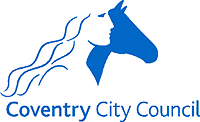 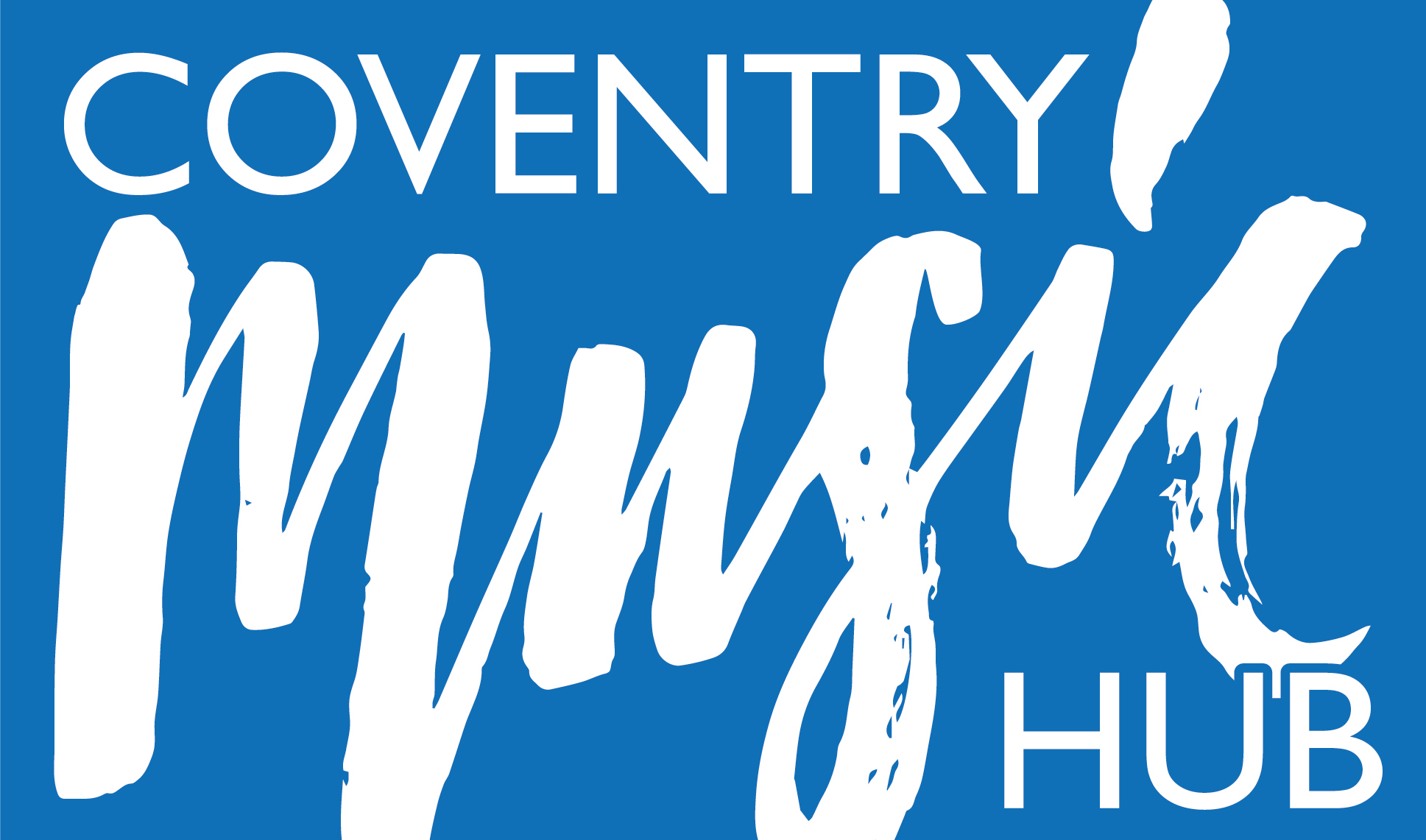 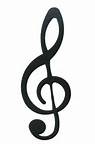    SIR CHARLES BARRATT MEMORIAL FOUNDATION                     APPLICATION FOR AWARD                         MUSIC REPORT FORM                                   2024            NAME:  …………………………………………………                                                                           Please complete information overleaf:Applicant’s record of musical achievement:Dear Music Teacheris applying to The Sir Charles Barratt Memorial Foundation for an award.  The Trustees would be grateful for your professional comments in support of the application. Please give details of any relevant examinations taken. If not applicable, please give approximate standard of the pupil. This form is specifically for School Music Teachers and should be accompanied by an Instrumental/Vocal tutor and Parent/Carer form. Please include in your report whether you think your pupil has real enthusiasm and is an active participant in making music with others. Please highlight any ensembles, both in and out of school that they may be involved with. Reference their attitude to developing their own skills and indicate whether they are likely to want to continue their musical education (please feel free to add an extra sheet if necessary).Performances in which applicant has taken part.Name and contact details: …………………………………………………………….……………………………………………Signed: Date: Please note the closing date for all applications is Wednesday 8th May 2024. SchoolStudy Level (GCSE, BTEC, A-Level, Classroom Music etc)Co-Curricular Participation in School